Срок проведения независимой антикоррупционной экспертизы по настоящему нормативному правовому акту, устанавливается с 16.05.2019 по 29.05.2019 гг.	Результаты независимой антикоррупционной экспертизы отражаются в заключении по форме, утвержденной Министерством юстиции Российской Федерации, согласно Приложению № 2 к Порядку проведения антикоррупционной экспертизы нормативных правовых актов и проектов нормативных правовых актов органов местного самоуправления Боготольского района, утвержденному Решением районного Совета депутатов от 13.03.2018 № 18-133. 	В заключении по результатам независимой антикоррупционной экспертизы должны быть указаны выявленные в нормативном акте или в проекте нормативного акта коррупциогенные факторы и предложены способы их устранения.	Лицо, проводившее независимую антикоррупционную экспертизу, вправе направить органу (должностному лицу), уполномоченному на издание (принятие) либо издавшему (принявшему) нормативный акт, заключение по почте, курьером либо в виде электронного документа на адрес электронной почты: brsd-14@mial.ru.ПРОЕКТ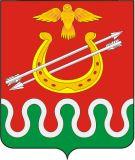 КРАСНОЯРСКИЙ КРАЙБОГОТОЛЬСКИЙ РАЙОННЫЙ СОВЕТ ДЕПУТАТОВГ. БОГОТОЛРЕШЕНИЕг. Боготол«____» ______ 2019 г.							№ ___________ОБ УТВЕРЖДЕНИИ ПЕРЕЧНЯ ДОЛЖНОСТЕЙ МУНИЦИПАЛЬНОЙ СЛУЖБЫ, ПОСЛЕ УВОЛЬНЕНИЯ С КОТОРЫХ НА ГРАЖДАНИНА НАЛАГАЮТСЯ ОГРАНИЧЕНИЯ, УСТАНОВЛЕННЫЕ СТАТЬЁЙ 12 ФЕДЕРАЛЬНОГО ЗАКОНА ОТ 25.12.2008 № 273-ФЗ «О ПРОТИВОДЕЙСТВИИ КОРРУПЦИИ»В соответствии со статей 12 Федерального закона от 25.12.2008 № 273-ФЗ «О противодействии коррупции», руководствуясь статьёй 21 Устава Боготольского района Красноярского края Боготольский районный Совет депутатов РЕШИЛ:1. Утвердить Перечень должностей муниципальной службы, после увольнения с которых на гражданина налагаются ограничения, установленные статьей 12 Федерального закона от 25.12.2008 № 273-ФЗ «О противодействии коррупции» согласно Приложению № 1.2. Утвердить форму уведомления муниципального служащего согласно Приложению № 2.3. Признать утратившим силу Решение Боготольского районного Совета депутатов от 23.05.2012 № 18-105 «О перечне должностей муниципальной службы в администрации Боготольского района Красноярского края, в отношении которых для граждан, их замещавших, после увольнения с муниципальной службы в течение двух лет установлены ограничения при заключении трудового договора».4. Опубликовать настоящее Решение в периодическом печатном издании «Официальный вестник Боготольского района» и разместить на официальном сайте Боготольского района в сети Интернет www.bogotol-r.ru.5. Решение вступает в силу со дня, следующего за днем его официального опубликования.6. Контроль за исполнением Решения возложить на постоянную комиссию по законодательству, местному самоуправлению и социальным вопросам (Председатель – Петрова Н.Б.).Председатель Боготольского 					Главарайонного Совета депутатов					Боготольского района____________Р.Р. Бикбаев					_________А.В. БеловПриложение № 1к Решению Боготольскогорайонного Совета депутатовот «____»_____2019 № ____Перечень должностей муниципальной службы, после увольнения с которых, на гражданина налагаются ограничения, установленные статьей 12 Федерального закона от 25.12.2008 № 273-ФЗ «О противодействии коррупции»Должности муниципальной службы, учрежденные для обеспечения исполнения полномочий в органах местного самоуправления Боготольского района 1. Перечень должностей муниципальной службы в представительном органе местного самоуправления района:- председатель контрольно-счетного органа- консультант- консультант-юрист2. Перечень должностей муниципальной службы в исполнительно – распорядительных органах местного самоуправления района:- заместитель главы района- руководитель управления- начальник отдела- заведующий отделом- главный специалист- ведущий специалистПриложение № 2к Решению Боготольскогорайонного Совета депутатовот «____»_____2019 № ____УВЕДОМЛЕНИЕУважаемый (ая) __________________________________________________.Уведомляем Вас о том, что в соответствии со статьей 12 Федерального закона Российской Федерации от 25.12.2008 № 273-ФЗ «О противодействии коррупции», Вы имеете право в течение двух лет после увольнения с муниципальной службы замещать на условиях трудового договора должности в организации и (или) выполнять в данной организации работы (оказывать данной организации услуги) в течение месяца стоимостью более ста тысяч рублей на условиях гражданско-правового договора (гражданско-правовых договоров) только с согласия комиссии по соблюдению требований к служебному поведению муниципальных служащих и урегулированию конфликта интересов, если отдельные функции государственного, муниципального (административного) управления данной организацией входили в Ваши должностные обязанности на муниципальной службе.Кроме того, в течение двух лет после увольнения с муниципальной службы при заключении трудовых договоров Вы обязаны при заключении трудовых или гражданско-правовых договоров на выполнение работ (оказание услуг), указанных в части 1 настоящего уведомления сообщить работодателю сведения о последнем месте своей службы.В противном случае несоблюдение данного требования влечет прекращение с Вами трудового договора или гражданско-правового договора на выполнение работ (оказание услуг), указанных в части 1 настоящего уведомления.Работодатель при заключении с Вами трудового или гражданско-правового договора на выполнение работ (оказание услуг), указанного в части 1 настоящего уведомления, обязан в десятидневный срок сообщить о заключении такого договора представителю нанимателя (работодателю) муниципального служащего по последнему месту его службы в порядке, устанавливаемом нормативными правовыми актами Российской Федерации.Неисполнение работодателем данного требования является правонарушением и влечет ответственность в соответствии с законодательством Российской Федерации.С уведомлением ознакомлен(а) ________________/______________________						(подпись)			(Ф.И.О.)							«___»___________ 20_____г.